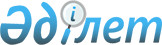 "2021–2023 жылдарға арналған аудандық бюджет туралы" Сырдария аудандық мәслихатының 2020 жылғы 25 желтоқсандағы №468 шешіміне өзгерістер енгізу туралы
					
			Мерзімі біткен
			
			
		
					Қызылорда облысы Сырдария аудандық мәслихатының 2021 жылғы 28 сәуірдегі № 39 шешімі. Қызылорда облысының Әділет департаментінде 2021 жылғы 30 сәуірде № 8319 болып тіркелді. Мерзімі біткендіктен қолданыс тоқтатылды
      "Қазақстан Республикасының Бюджет кодексi" Қазақстан Республикасының 2008 жылғы 4 желтоқсандағы Кодексiнің 109-бабына және "Қазақстан Республикасындағы жергiлiктi мемлекеттiк басқару және өзiн-өзi басқару туралы" Қазақстан Республикасының 2001 жылғы 23 қаңтардағы Заңының 6-бабының 1-тармағының 1) тармақшасына сәйкес Сырдария аудандық мәслихаты ШЕШІМ ҚАБЫЛДАДЫ:
      1. "2021–2023 жылдарға арналған аудандық бюджет туралы" Сырдария аудандық мәслихатының 2020 жылғы 25 желтоқсандағы № 468 шешіміне (нормативтік құқықтық актілерді мемлекеттік тіркеу Тізілімінде 7957 нөмірімен тіркелген) мынадай өзгерістер енгізілсін:
      1-тармақ жаңа редакцияда жазылсын:
      "1. 2021 – 2023 жылдарға арналған аудандық бюджет тиісінше 1, 2 және 3-қосымшаларға сәйкес, оның ішінде 2021 жылға мынадай көлемдерде бекітілсін:
      1) кірістер – 10561293 мың теңге, оның ішінде:
      салықтық түсімдер – 4689878 мың теңге;
      салықтық емес түсімдер – 31246 мың теңге; 
      негізгі капиталды сатудан түсетін түсімдер – 12844 мың теңге;
      трансферттердің түсімдері – 5827325 мың теңге;
      2) шығындар – 11831504,8 мың теңге;
      3) таза бюджеттік кредит беру – 192992,3 мың теңге;
      бюджеттік кредиттер – 306285 мың теңге;
      бюджеттік кредиттерді өтеу – 113292,7 мың теңге;
      4) қаржы активтерімен жасалатын операциялар бойынша сальдо – 0;
      қаржы активтерін сатып алу – 0;
      мемлекеттің қаржы активтерін сатудан түсетін түсімдер – 0;
      5) бюджет тапшылығы (профициті) – -1463204,1 мың теңге;
      6) бюджет тапшылығын қаржыландыру (профицитін пайдалану) – 1463204,1 мың теңге;
      қарыздар түсімі – 1133116,2 мың теңге;
      қарыздарды өтеу – 113292,7 мың теңге;
      бюджет қаражатының пайдаланылатын қалдықтары – 443380,6 мың теңге.".
      Аталған шешімнің 1-қосымшасы осы шешімнің қосымшасына сәйкес жаңа редакцияда жазылсын.
      2. Осы шешім 2021 жылғы 1 қаңтардан бастап қолданысқа енгізіледі және ресми жариялауға жатады. 2021 жылға арналған аудандық бюджет
					© 2012. Қазақстан Республикасы Әділет министрлігінің «Қазақстан Республикасының Заңнама және құқықтық ақпарат институты» ШЖҚ РМК
				
      Сырдария аудандық мәслихаты сессиясының төрағасы 

А. Ибрагимұлы

      Сырдария аудандық мәслихат хатшысы 

Е. Әжікенов
Сырдария аудандық мәслихатының2021 жылғы 28 сәуірдегі № 39шешіміне қосымшаСырдария аудандық мәслихатының2020 жылғы 25 желтоқсандағы № 468шешіміне 1-қосымша
Санаты 
Санаты 
Санаты 
Санаты 
Сомасы, мың теңге
Сыныбы 
Сыныбы 
Сыныбы 
Сомасы, мың теңге
Кіші сыныбы 
Кіші сыныбы 
Сомасы, мың теңге
Атауы
Сомасы, мың теңге
1. КІРІСТЕР 
10561293
1
Салықтық түсімдер
4689878
01
Табыс салығы
405059
1
Корпоративтік табыс салығы
188232
2
Жеке табыс салығы
216827
03
Әлеуметтік салық
183813
1
Әлеуметтік салық
183813
04
Меншікке салынатын салықтар
4051705
1
Мүлікке салынатын салықтар
4014340
3
Жер салығы
1398
4
Көлік кұралдарына салынатын салық
35282
5
Біріңғай жер салығы
685
05
Тауарларға, жұмыстарға және қызметтер көрсетуге салынатын iшкi салықтар
45713
2
Акциздер
2902
3
Табиғи және басқа да ресурстарды пайдаланғаны үшiн түсетiн түсiмдер
41000
4
Кәсiпкерлiк және кәсiби қызметтi жүргiзгенi үшiн алынатын алымдар
1811
08
Заңдық мәнді іс-әрекеттерді жасағаны және (немесе) оған уәкілеттігі бар мемлекеттік органдар немесе лауазымды адамдар құжаттар бергені үшін алынатын міндетті төлемдер
3588
1
Мемлекеттік баж
3588
2
Салықтық емес түсімдер
31246
01
Мемлекеттік меншіктен түсетін кірістер
28264
5
Мемлекет меншігіндегі мүлікті жалға беруден түсетін кірістер
1747
7
Мемлекеттік бюджеттен берілген кредиттер бойынша сыйақылар
26517
06
Басқа да салықтық емес түсімдер
2982
1
Басқа да салықтық емес түсімдер
2982
3
Негізгі капиталды сатудан түсетін түсімдер
12844
03
Жерді және материалдық емес активтерді сату
12844
1
Жерді сату
2485
2
Материалдық емес активтерді сату 
10359
4
Трансферттер түсімдері
5827325
01
Төмен тұрған мемлекеттiк басқару органдарынан трансферттер
7100,2
3
Аудандық маңызы бар қалалардың, ауылдардың, кенттердің, аулдық округтардың бюджеттерінен трансферттер
7100,2
02
Мемлекеттiк басқарудың жоғары тұрған органдарынан түсетiн трансферттер
5820224,8
2
Облыстық бюджеттен түсетiн трансферттер
5820224,8
Функционалдық топ 
Функционалдық топ 
Функционалдық топ 
Функционалдық топ 
Бюджеттік бағдарламалардың әкiмшiсi
Бюджеттік бағдарламалардың әкiмшiсi
Бюджеттік бағдарламалардың әкiмшiсi
Бағдарлама
Бағдарлама
Атауы
2. ШЫҒЫНДАР
11831504,8
01
Жалпы сипаттағы мемлекеттiк қызметтер
558929,9
112
Аудан (облыстық маңызы бар қала) мәслихатының аппараты
47213,6
001
Аудан (облыстық маңызы бар қала) мәслихатының қызметін қамтамасыз ету жөніндегі қызметтер
44542,1
003
Мемлекеттік органның күрделі шығыстары
2671,5
122
Аудан (облыстық маңызы бар қала) әкімінің аппараты
143591,4
001
Аудан (облыстық маңызы бар қала) әкімінің қызметін қамтамасыз ету жөніндегі қызметтер
140461,1
003
Мемлекеттік органның күрделі шығыстары
3130,3
452
Ауданның (облыстық маңызы бар қаланың) қаржы бөлімі
28285,3
001
Ауданның (облыстық маңызы бар қаланың) бюджетін орындау және коммуналдық меншігін басқару саласындағы мемлекеттік саясатты іске асыру жөніндегі қызметтер
26285,3
003
Салық салу мақсатында мүлікті бағалауды жүргізу
1000
010
Жекешелендіру, коммуналдық меншікті басқару, жекешелендіруден кейінгі қызмет және осыған байланысты дауларды реттеу 
1000
805
Ауданның (облыстық маңызы бар қаланың) мемлекеттік сатып алу бөлімі
19425,7
001
Жергілікті деңгейде мемлекеттік сатып алу саласындағы мемлекеттік саясатты іске асыру жөніндегі қызметтер
18875,7
003
Мемлекеттік органның күрделі шығыстары
550
453
Ауданның (облыстық маңызы бар қаланың) экономика және бюджеттік жоспарлау бөлімі
29416,6
001
Экономикалық саясатты, мемлекеттік жоспарлау жүйесін қалыптастыру және дамыту саласындағы мемлекеттік саясатты іске асыру жөніндегі қызметтер
29416,6
458
Ауданның (облыстық маңызы бар қаланың) тұрғын үй-коммуналдық шаруашылығы, жолаушылар көлігі және автомобиль жолдары бөлімі
209004,5
001
Жергілікті деңгейде тұрғын үй-коммуналдық шаруашылығы, жолаушылар көлігі және автомобиль жолдары саласындағы мемлекеттік саясатты іске асыру жөніндегі қызметтер
25161,3
013
Мемлекеттік органның күрделі шығындары
27157
113
Төменгі тұрған бюджеттерге берілетін нысаналы ағымдағы трансферттер
156686,2
493
Ауданның (облыстық маңызы бар қаланың) кәсіпкерлік, өнеркәсіп және туризм бөлімі 
19431,9
001
Жергілікті деңгейде кәсіпкерлікті, өнеркәсіпті және туризмді дамыту саласындағы мемлекеттік саясатты іске асыру жөніндегі қызметтер
19431,9
801
Ауданның (облыстық маңызы бар қаланың) жұмыспен қамту, әлеуметтік бағдарламалар және азаматтық хал актілерін тіркеу бөлімі
62560,9
001
Жергілікті деңгейде жұмыспен қамту, әлеуметтік бағдарламалар және азаматтық хал актілерін тіркеу саласындағы мемлекеттік саясатты іске асыру жөніндегі қызметтер
46735,9
113
Төменгі тұрған бюджеттерге берілетін нысаналы ағымдағы трансферттер
15825
02
Қорғаныс
21240,4
122
Аудан (облыстық маңызы бар қала) әкімінің аппараты
15566,4
005
Жалпыға бірдей әскери міндетті атқару шеңберіндегі іс-шаралар
15566,4
122
Аудан (облыстық маңызы бар қала) әкімінің аппараты
5674
006
Аудан (облыстық маңызы бар қала) ауқымындағы төтенше жағдайлардың алдын алу және оларды жою
863
007
Аудандық (қалалық) ауқымдағы дала өрттерінің, сондай-ақ мемлекеттік өртке қарсы қызмет органдары құрылмаған елдi мекендерде өрттердің алдын алу және оларды сөндіру жөніндегі іс-шаралар
4811
03
Қоғамдық тәртіп, қауіпсіздік, құқықтық, сот, қылмыстық-атқару қызметі
11375,8
472
Ауданның (облыстық маңызы бар қаланың) құрылыс, сәулет және қала құрылысы бөлімі
7510,8
066
Қоғамдық тәртіп пен қауіпсіздік объектілерін салу
7510,8
458
Ауданның (облыстық маңызы бар қаланың) тұрғын үй-коммуналдық шаруашылығы, жолаушылар көлігі және автомобиль жолдары бөлімі
3865
021
Елдi мекендерде жол қозғалысы қауiпсiздiгін қамтамасыз ету
3865
06
Әлеуметтiк көмек және әлеуметтiк қамсыздандыру
1142030,5
801
Ауданның (облыстық маңызы бар қаланың) жұмыспен қамту, әлеуметтік бағдарламалар және азаматтық хал актілерін тіркеу бөлімі
358604
010
Мемлекеттік атаулы әлеуметтік қөмек
358604
801
Ауданның (облыстық маңызы бар қаланың) жұмыспен қамту, әлеуметтік бағдарламалар және азаматтық хал актілерін тіркеу бөлімі
770519,5
004
Жұмыспен қамту бағдарламасы
528876
006
Ауылдық жерлерде тұратын денсаулық сақтау, білім беру, әлеуметтік қамтамасыз ету, мәдениет, спорт және ветеринар мамандарына отын сатып алуға Қазақстан Республикасының заңнамасына сәйкес әлеуметтік көмек көрсету
28349
007
Тұрғын үйге көмек көрсету
9000
008
1999 жылдың 26 шілдесінде "Отан", "Даңқ" ордендерімен марапатталған, "Халық Қаһарманы" атағын және республиканың құрметті атақтарын алған азаматтарды әлеуметтік қолдау
269
009
Үйден тәрбиеленіп оқытылатын мүгедек балаларды материалдық қамтамасыз ету
4726
011
Жергілікті өкілетті органдардың шешімі бойынша мұқтаж азаматтардың жекелеген топтарына әлеуметтік көмек
58158
014
Мұқтаж азаматтарға үйде әлеуметтiк көмек көрсету
7358
017
Оңалтудың жеке бағдарламасына сәйкес мұқтаж мүгедектердi мiндеттi гигиеналық құралдармен қамтамасыз ету, қозғалуға қиындығы бар бірінші топтағы мүгедектерге жеке көмекшінің және есту бойынша мүгедектерге қолмен көрсететiн тіл маманының қызметтерін ұсыну
100044
023
Жұмыспен қамту орталықтарының қызметін қамтамасыз ету
33739,5
801
Ауданның (облыстық маңызы бар қаланың) жұмыспен қамту, әлеуметтік бағдарламалар және азаматтық хал актілерін тіркеу бөлімі
12907
018
Жәрдемақыларды және басқа да әлеуметтік төлемдерді есептеу, төлеу мен жеткізу бойынша қызметтерге ақы төлеу
720
020
Үкіметтік емес ұйымдарда мемлекеттік әлеуметтік тапсырысты орналастыру
6401
050
Қазақстан Республикасында мүгедектердің құқықтарын қамтамасыз етуге және өмір сүру сапасын жақсарту
5786
07
Тұрғын үй - коммуналдық шаруашылық
670391,4
472
Ауданның (облыстық маңызы бар қаланың) құрылыс, сәулет және қала құрылысы бөлімі
630019,7
003
Коммуналдық тұрғын үй қорының тұрғын үйін жобалау және (немесе) салу, реконструкциялау
506432,1
004
Инженерлік-коммуникациялық инфрақұрылымды жобалау, дамыту және (немесе) жайластыру
31187,6
098
Коммуналдық тұрғын үй қорының тұрғын үйлерін сатып алу
92400
458
Ауданның (облыстық маңызы бар қаланың) тұрғын үй-коммуналдық шаруашылығы, жолаушылар көлігі және автомобиль жолдары бөлімі
40371,7
027
Ауданның (облыстық маңызы бар қаланың) коммуналдық меншігіндегі газ жүйелерін қолдануды ұйымдастыру
25533,5
015
Елдi мекендердегі көшелердi жарықтандыру
14838,2
08
Мәдениет, спорт, туризм және ақпараттық кеңістiк
915613,5
455
Ауданның (облыстық маңызы бар қаланың) мәдениет және тілдерді дамыту бөлімі
124024
003
Мәдени-демалыс жұмысын қолдау
124024
465
Ауданның (облыстық маңызы бар қаланың) дене шынықтыру және спорт бөлімі
159322,3
001
Жергілікті деңгейде дене шынықтыру және спорт саласындағы мемлекеттік саясатты іске асыру жөніндегі қызметтер
29594,7
004
Мемлекеттік органның күрделі шығыстары
2198,5
005
Ұлттық және бұқаралық спорт түрлерін дамыту
8000
006
Аудандық (облыстық маңызы бар қалалық) деңгейде спорттық жарыстар өткiзу
21743
007
Әртүрлi спорт түрлерi бойынша аудан (облыстық маңызы бар қала) құрама командаларының мүшелерiн дайындау және олардың облыстық спорт жарыстарына қатысуы
97319,6
032
Ведомстволық бағыныстағы мемлекеттік мекемелер мен ұйымдардың күрделі шығыстары
466,5
472
Ауданның (облыстық маңызы бар қаланың) құрылыс, сәулет және қала құрылысы бөлімі
381859,2
008
Cпорт объектілерін дамыту
381859,2
455
Ауданның (облыстық маңызы бар қаланың) мәдениет және тілдерді дамыту бөлімі
104779
006
Аудандық (қалалық) кiтапханалардың жұмыс iстеуi
104332
007
Мемлекеттiк тiлдi және Қазақстан халқының басқа да тiлдерін дамыту
447
456
Ауданның (облыстық маңызы бар қаланың) ішкі саясат бөлімі
9349
002
Мемлекеттік ақпараттық саясат жүргізу жөніндегі қызметтер
9349
455
Ауданның (облыстық маңызы бар қаланың) мәдениет және тілдерді дамыту бөлімі
54603,1
001
Жергілікті деңгейде тілдерді және мәдениетті дамыту саласындағы мемлекеттік саясатты іске асыру жөніндегі қызметтер
18038,1
010
Мемлекеттік органның күрделі шығыстары
605
032
Ведомстволық бағыныстағы мемлекеттік мекемелер мен ұйымдардың күрделі шығыстары
5607
113
Төменгі тұрған бюджеттерге берілетін нысаналы ағымдағы трансферттер
30353
456
Ауданның (облыстық маңызы бар қаланың) ішкі саясат бөлімі
81676,9
001
Жергілікті деңгейде ақпарат, мемлекеттілікті нығайту және азаматтардың әлеуметтік сенімділігін қалыптастыру саласында мемлекеттік саясатты іске асыру жөніндегі қызметтер
51620,3
003
Жастар саясаты саласында іс-шараларды іске асыру
17797,7
006
Мемлекеттік органның күрделі шығыстары
9416,9
113
Төменгі тұрған бюджеттерге берілетін нысаналы ағымдағы трансферттер
2842
10
Ауыл, су, орман, балық шаруашылығы, ерекше қорғалатын табиғи аумақтар, қоршаған ортаны және жануарлар дүниесін қорғау, жер қатынастары
141845,7
462
Ауданның (облыстық маңызы бар қаланың) ауыл шаруашылығы бөлімі
27625,3
001
Жергілікті деңгейде ауыл шаруашылығы саласындағы мемлекеттік саясатты іске асыру жөніндегі қызметтер
27625,3
463
Ауданның (облыстық маңызы бар қаланың) жер қатынастары бөлімі
53927,4
001
Аудан (облыстық маңызы бар қала) аумағында жер қатынастарын реттеу саласындағы мемлекеттік саясатты іске асыру жөніндегі қызметтер
42532,4
004
Жердi аймақтарға бөлу жөнiндегi жұмыстарды ұйымдастыру
10000
007
Мемлекеттік органның күрделі шығыстары
1395
453
Ауданның (облыстық маңызы бар қаланың) экономика және бюджеттік жоспарлау бөлімі
60293
099
Мамандарға әлеуметтік қолдау көрсету жөніндегі шараларды іске асыру
60293
11
Өнеркәсіп, сәулет, қала құрылысы және құрылыс қызметі
50835
472
Ауданның (облыстық маңызы бар қаланың) құрылыс, сәулет және қала құрылысы бөлімі
50835
001
Жергілікті деңгейде құрылыс, сәулет және қала құрылысы саласындағы мемлекеттік саясатты іске асыру жөніндегі қызметтер
43389
015
Мемлекеттік органның күрделі шығыстары
7446
12
Көлiк және коммуникация
458221
458
Ауданның (облыстық маңызы бар қаланың) тұрғын үй-коммуналдық шаруашылығы, жолаушылар көлігі және автомобиль жолдары бөлімі
458221
023
Автомобиль жолдарының жұмыс істеуін қамтамасыз ету
13132
045
Аудандық маңызы бар автомобиль жолдарын және елді-мекендердің көшелерін күрделі және орташа жөндеу
7372
051
Көлiк инфрақұрылымының басым жобаларын іске асыру
431877
024
Кентiшiлiк (қалаiшiлiк), қала маңындағы ауданiшiлiк қоғамдық жолаушылар тасымалдарын ұйымдастыру
5840
13
Басқалар
131906,4
493
Ауданның (облыстық маңызы бар қаланың) кәсіпкерлік, өнеркәсіп және туризм бөлімі 
1500
006
Кәсіпкерлік қызметті қолдау
1500
452
Ауданның (облыстық маңызы бар қаланың) қаржы бөлімі
88023
012
Ауданның (облыстық маңызы бар қаланың) жергілікті атқарушы органының резерві
88023
458
Ауданның (облыстық маңызы бар қаланың) тұрғын үй-коммуналдық шаруашылығы, жолаушылар көлігі және автомобиль жолдары бөлімі
42383,4
064
"Ауыл-Ел бесігі" жобасы шеңберінде ауылдық елді мекендердегі әлеуметтік және инженерлік инфрақұрылымдарды дамыту
42383,4
14
Борышқа қызмет көрсету
70017
452
Ауданның (облыстық маңызы бар қаланың) қаржы бөлімі
70017
013
Жергілікті атқарушы органдардың облыстық бюджеттен қарыздар бойынша сыйақылар мен өзге де төлемдерді төлеу бойынша борышына қызмет көрсету
70017
15
Трансферттер
7659098,2
452
Ауданның (облыстық маңызы бар қаланың) қаржы бөлімі
7659098,2
006
Пайдаланылмаған (толық пайдаланылмаған) нысаналы трансферттерді қайтару
131030,2
024
Заңнаманы өзгертуге байланысты жоғары тұрған бюджеттің шығындарын өтеуге төменгі тұрған бюджеттен ағымдағы нысаналы трансферттер
6349933
038
Субвенциялар
1178135
3. Таза бюджеттік кредиттеу
192992,3
Бюджеттік кредиттер
306285
10
Ауыл, су, орман, балық шаруашылығы, ерекше қорғалатын табиғи аумақтар, қоршаған ортаны және жануарлар дүниесін қорғау, жер қатынастары
306285
453
Ауданның (облыстық маңызы бар қаланың) экономика және бюджеттік жоспарлау бөлімі
306285
006
Мамандарды әлеуметтік қолдау шараларын іске асыру үшін бюджеттік кредиттер
306285
5
Бюджеттік кредиттерді өтеу
113292,7
01
Бюджеттік кредиттерді өтеу
113292,7
1
Мемлекеттік бюджеттен берілген бюджеттік кредиттерді өтеу
108224
2
Бюджеттік кредиттердің сомаларын қайтару
5068,7
4. Қаржы активтерімен операциялар бойынша сальдо
Қаржы активтерін сатып алу
Мемлекеттің қаржы активтерін сатудан түсетін түсімдер
5. Бюджет тапшылығы (профициті)
-1463204,1
6. Бюджет тапшылығын қаржыландыру (профицитін пайдалану)
1463204,1
7
Қарыздар түсімі
1133116,2
01
Мемлекеттік ішкі қарыздар
1133116,2
2
Қарыз алу келісім-шарттары
1133116,2
16
Қарыздарды өтеу
113292,7
452
Ауданның (облыстық маңызы бар қаланың) қаржы бөлімі
113292,7
008
Жергілікті атқарушы органның жоғары тұрған бюджет алдындағы борышын өтеу
108224
021
Жергілікті бюджеттен бөлінген пайдаланылмаған бюджеттік кредиттерді қайтару
5068,7
8
Бюджет қаражаттарының пайдаланылатын қалдықтары
443380,6
01
Бюджет қаражаты қалдықтары
443380,6
1
Бюджет қаражатының бос қалдықтары
443380,6